Задание. Подпишите основные части реактора, вещества реактора и устройства, в которых происходит преобразование энергии:Ядерное горючее;     2.  Замедлитель нейтронов;     3.  Регулирующие стержни;4.  Отражатель;      5.   Радиационная защита;       6.  Теплоноситель;     7.   Парогенератор;     8.    Паровая турбина;         9.   Генератор;       10. Конденсатор;     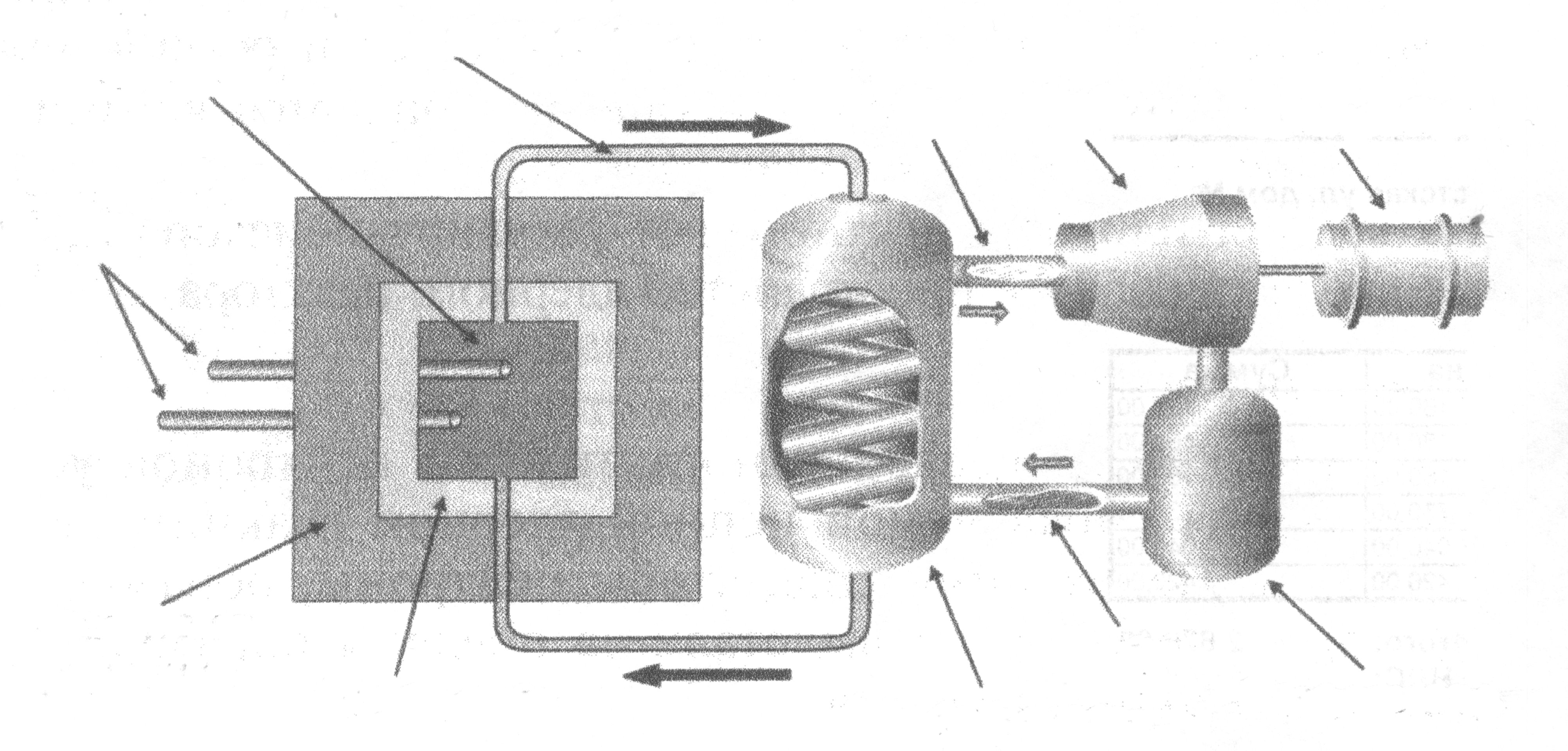 11. Вода;     12. Пар.---------------------------------------------------------------------------------------------------------------------Задание. Из каких веществ соответственно изготавливают данные устройства:– Тепловыделяющий элемент;– Замедлитель нейтронов;– Регулирующие стержни;– Отражатель нейтронов;– Радиационная защита;– Теплоноситель.Ответы:    1. Вода;    2. Графит;  3. Бетон;   4. Бериллий;   5. Уран.---------------------------------------------------------------------------------------------------------------------Задание.  Опишите принцип работы ядерного реактора (АЭС), вставьте правильные слова:1. Для запуска реактора ______________________постепенно выводят из активной зоны;2. Начинается _____________________ядер урана;3. Энергия, выделяемая в реакции, ____________воду.4. Вода, проходя через______________, нагревает воду в змеевике (________________), превращая ее в пар.5. Получающийся водяной пар устремляется в__________________.6. Пар приводит во вращение ___________________электрического тока.7. Отработанный пар поступает в_________________, где __________________ большим количеством воды, поступающим из водохранилища, превращается в воду и она снова поступает в парогенератор.8. Весь цикл_________________.9. Задвинув стержни обратно, можно ______________цепную реакцию.Ответы:паровая турбина, ротор генератора, конденсатор, теплообменник, парогенератор, регулирующие стержни, цепная реакция деления, нагревает, повторяется, охлаждается, приостановить.